大同大學餐廳膳食衛生檢查結果檢查時間:110年2月26日(星期五)上午0900-1100時檢查人員:連靜慧營養師、鄭凌憶經理、王信又經理缺失項目: 上個月衛生檢查缺失複查，請參閱表1。上個月衛生檢查缺失複查和改善狀況照片，請參閱表2。本週個別餐廳缺失統計表，請參閱表3。本週個別餐廳缺失照片，請參閱表4。本週熱藏食物中心溫度檢測照片記錄，請參閱表5。本週餐具澱粉及油脂殘留檢測照片，請參閱記錄表6。表1. 上個月缺失統計表表2.上個月檢查缺失改善照片表3.本週個別餐廳缺失統計表表4.本週檢查缺失照片表5.本週熱藏食物中心溫度檢測照片記錄表6.本週餐具澱粉及油脂殘留檢測照片記錄敬陳總務長餐廳作業場所衛生管理複檢從業人員衛生管理複檢驗收及儲存衛生管理複檢其他複檢幸福美饌自助餐/中央廚房(未營業)小食麵飯鍋蓋不潔刀架上不潔okok未配戴口罩ok真元氣滷味延長線不潔擔心引起火花危險，請擦拭乾淨ok小綿羊快餐哈瓦那義大利麵&焗烤壹而美早餐OA咖啡茶飲99早餐茶壺蓋子不潔2.電風扇不潔××玉福滷味茶覺陳記八方雲集南樓自助餐/中央廚房冷凍庫食材未完整覆蓋ok99早餐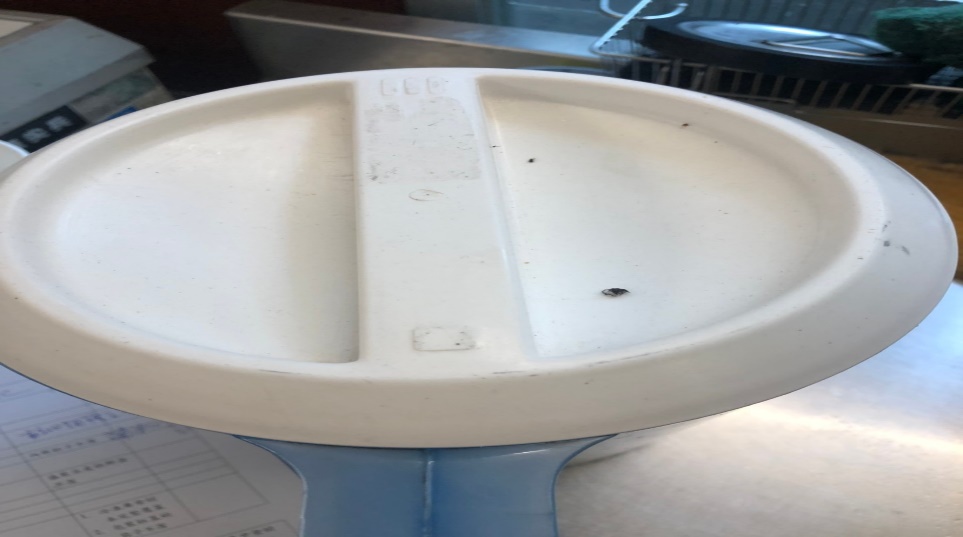 茶壺蓋子不潔(未改善)99早餐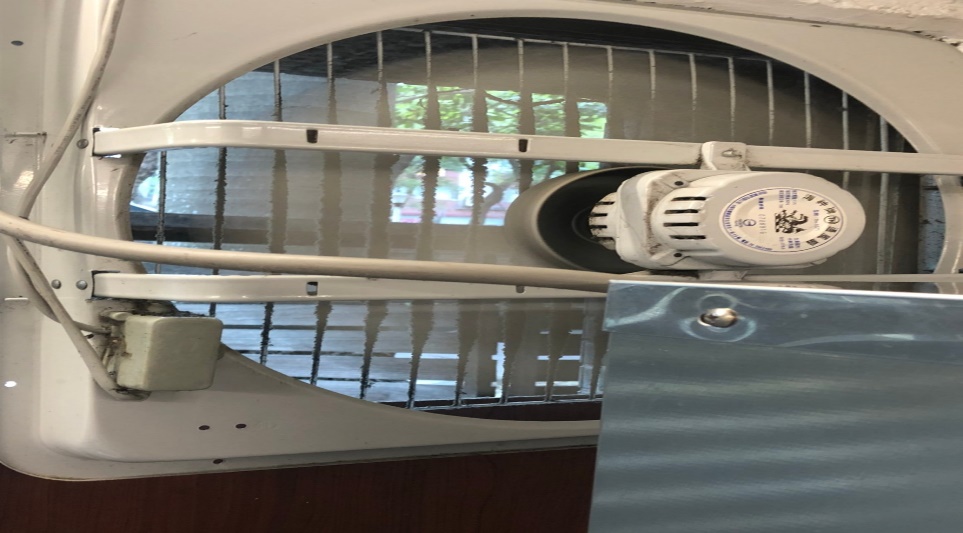 電風扇不潔(未改善)真元氣滷味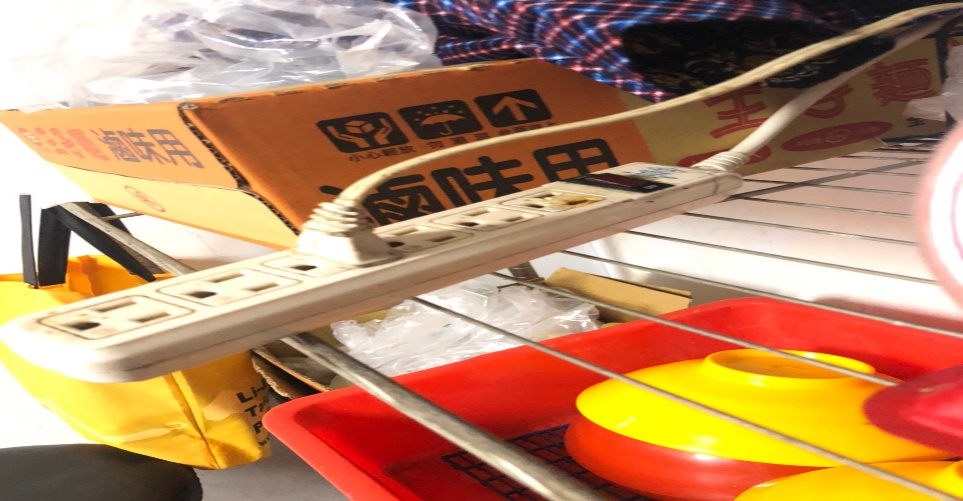 延長線不潔擔心引起火花危險，請擦拭乾淨(已改善)小食麵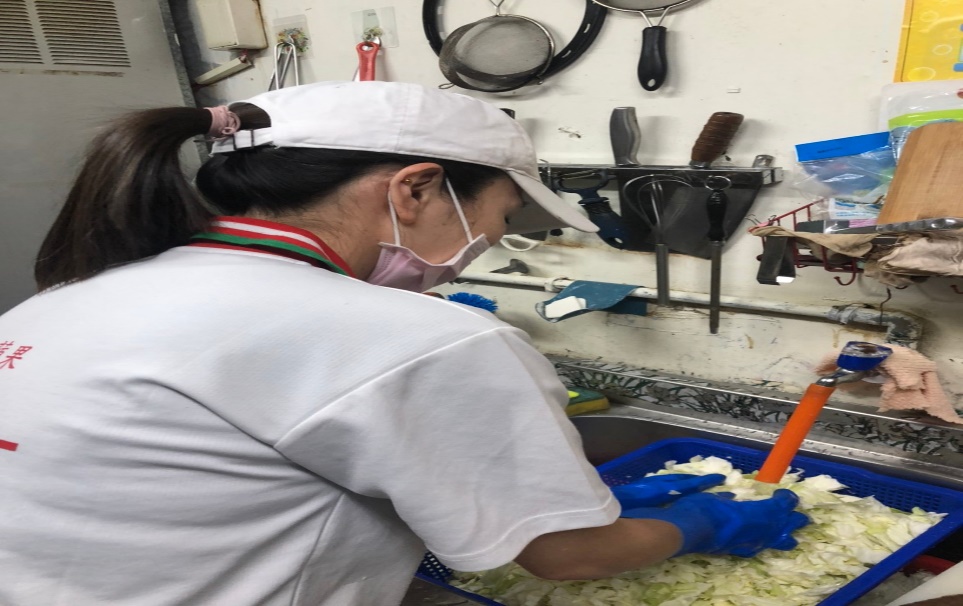 刀架上不潔+未配戴口罩(已改善)餐廳作業場所衛生管理從業人員衛生管理驗收及儲存衛生管理其他尚志幸福美饌自助餐/中央廚房(未營業)尚志小食麵分裝調味料需標示品名及有效日期尚志真元氣滷味尚志小綿羊快餐尚志哈瓦那義大利麵&焗烤需清楚標示出有效日期尚志壹而美早餐尚志OA咖啡茶飲更換濾心未記錄(已現場改善)經營99早餐新工作人員請提供健康檢查紀錄經營玉福滷味經營茶覺拖鞋隨便置放於工作區域垃圾桶未加蓋食材有效日期已模糊經營陳記咖哩鐵板冷藏庫食材未寫上有效日期未標示產品營養標示經營八方雲集經營南樓自助餐/中央廚房打菜台上方不潔南樓自助餐/中央廚房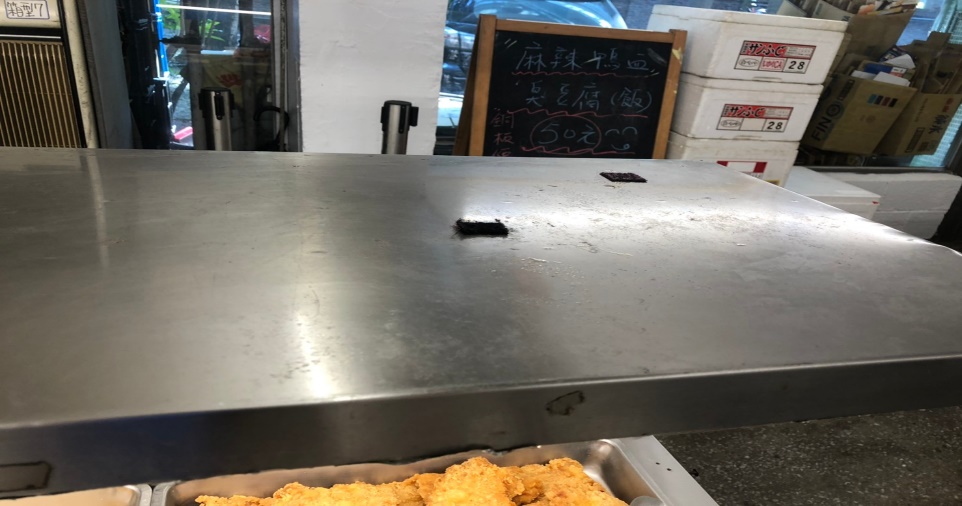 打菜台上方不潔陳記咖哩鐵板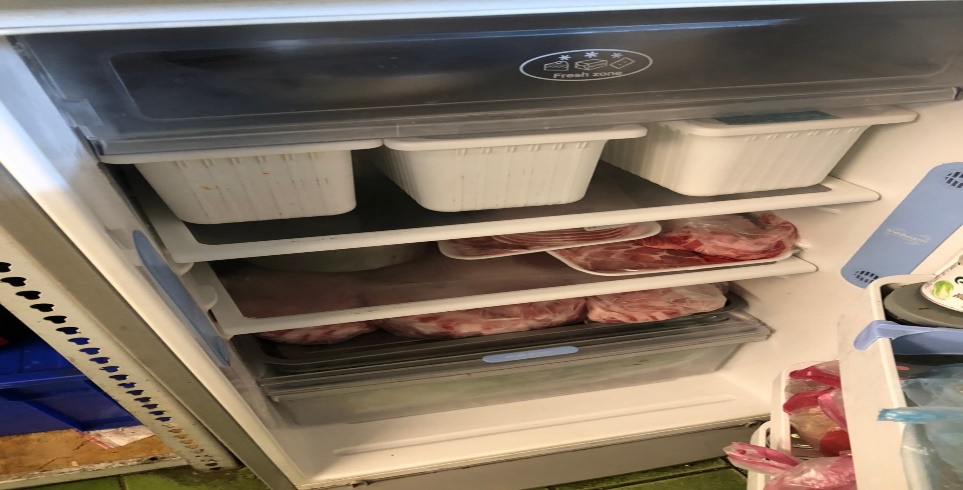 冷藏庫食材未寫上有效日期哈瓦那義大利麵&焗烤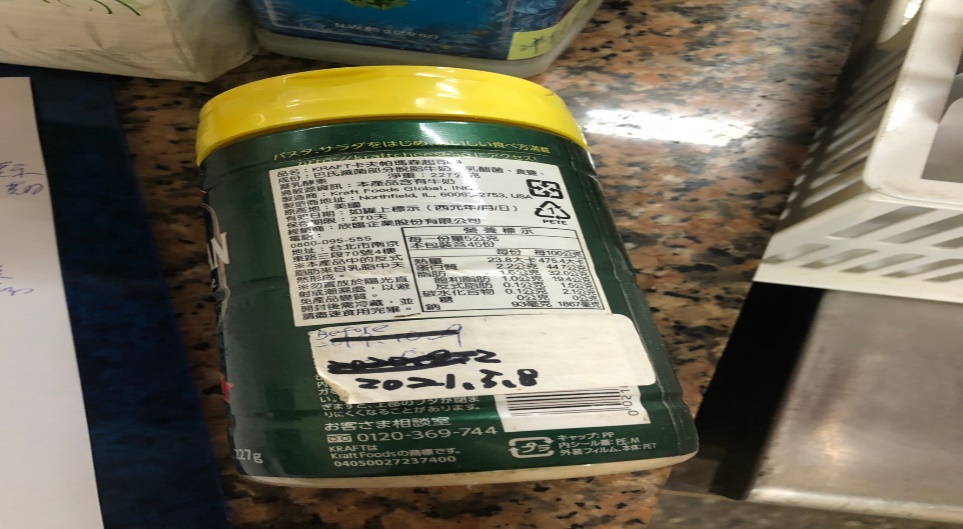 需清楚標示出有效日期茶覺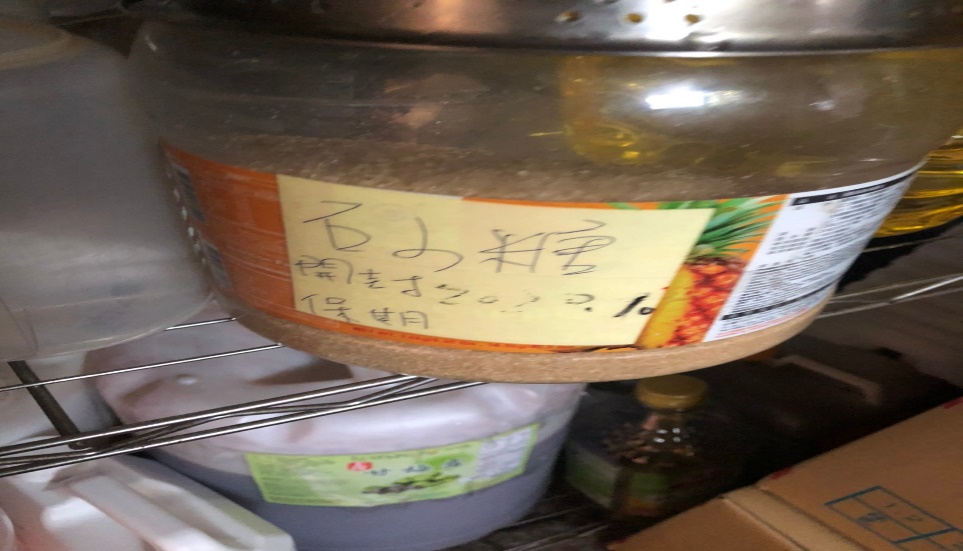 食材有效日期已模糊茶覺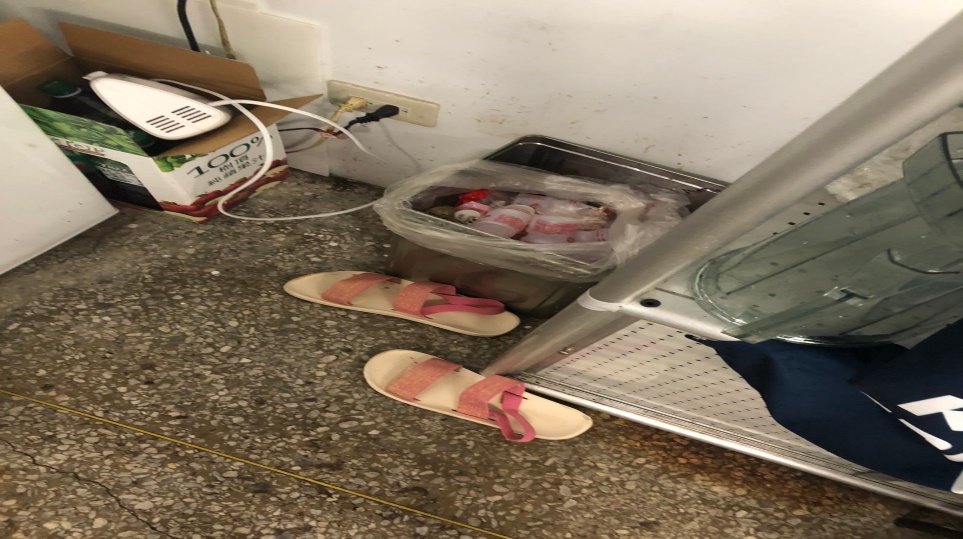 拖鞋隨便置放於工作區域茶覺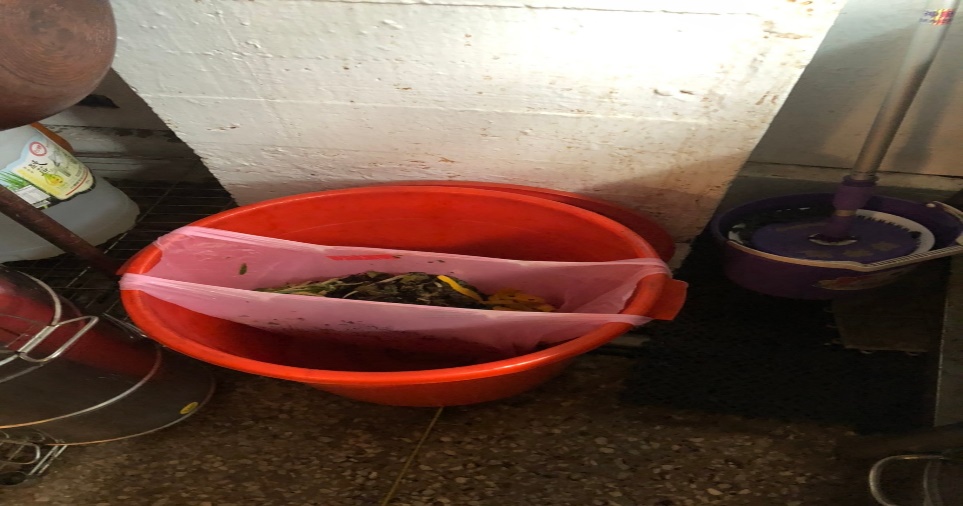 垃圾桶未加蓋小食麵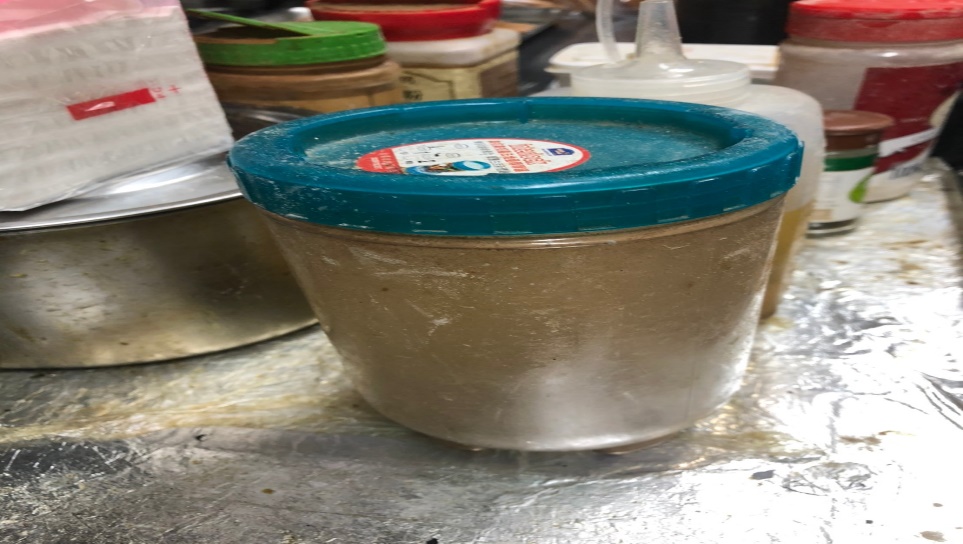 分裝調味料需標示品名及有效日期OA咖啡茶飲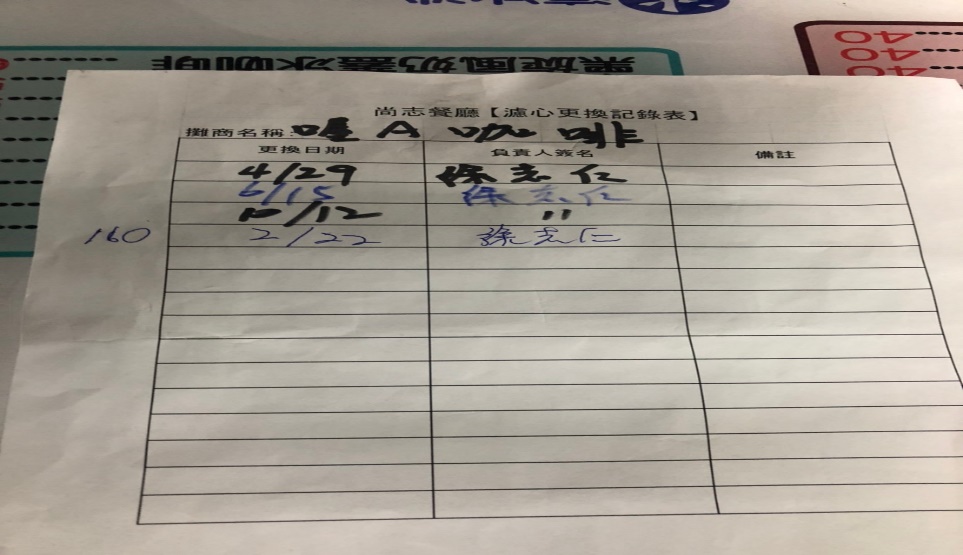 更換濾心未記錄(已現場改善)餐廳/菜餚照片中心溫度南樓自助餐/中央廚房辣醬雞丁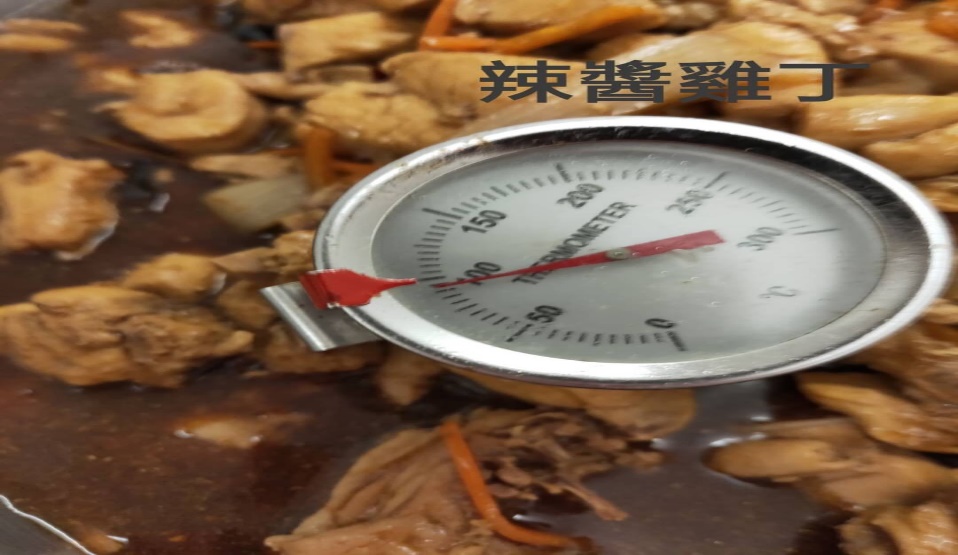 90℃小綿羊打拋豬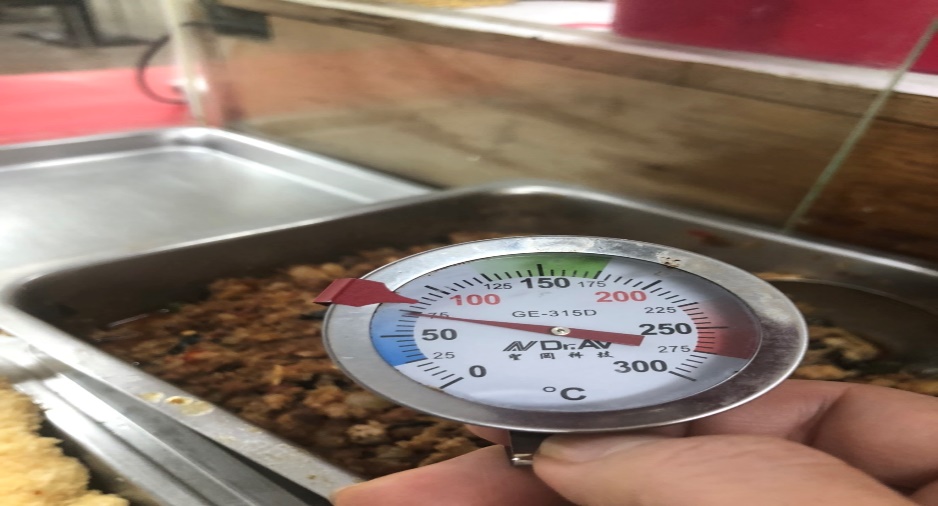 73℃照片檢測結果南樓自助餐脂肪殘留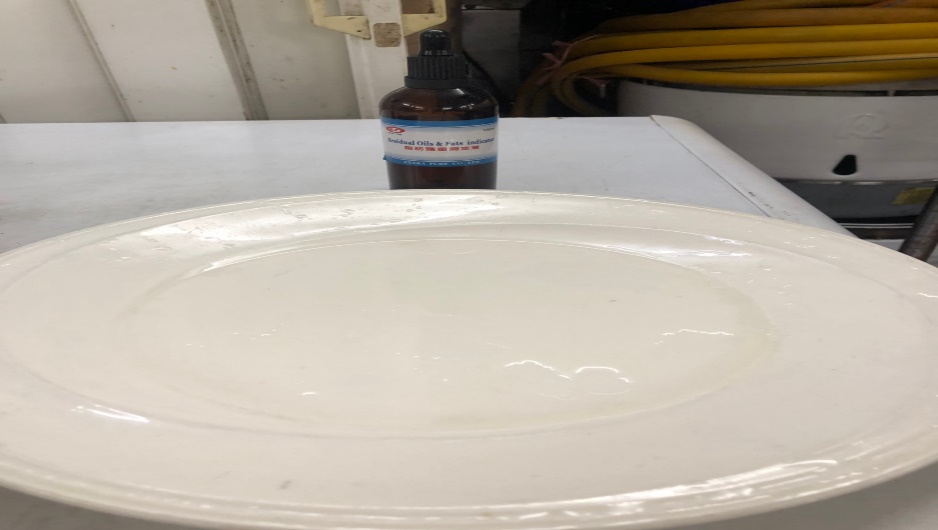 合格南樓自助餐澱粉殘留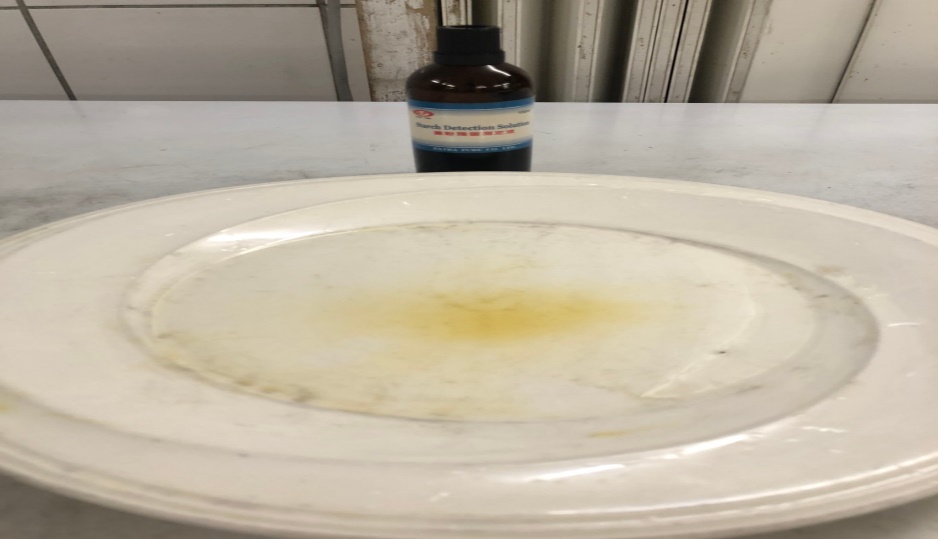 不合格，請將有刮痕餐盤更新 承辦人總務處組長總務長